 1.	Check service information for the specified procedures to follow to remove and reinstall the engine in a front-wheel-drive vehicle. List the steps specified to remove the engine. _________	______________________________________________________________________________	______________________________________________________________________________ 2.	Using service information, list the steps specified to reinstall the engine. ___________________	______________________________________________________________________________	______________________________________________________________________________ 3.	List the parts or supplies needed to complete this task. _________________________________	____________________________________________________________________________________________________________________________________________________________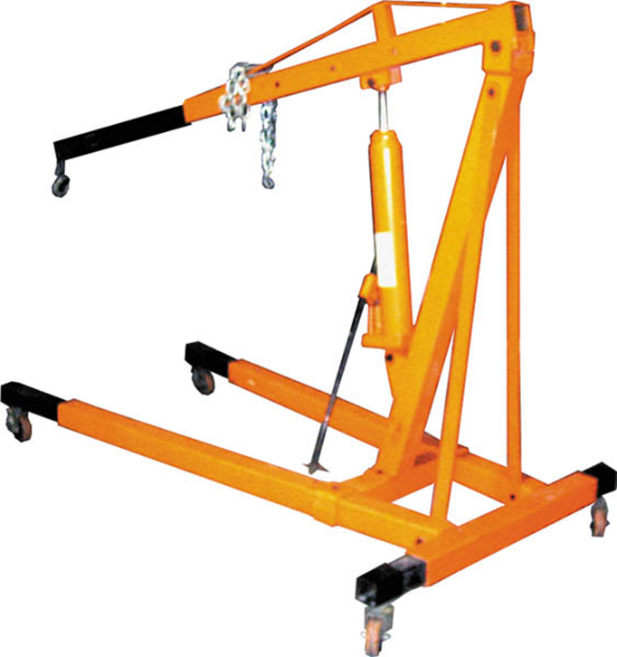 